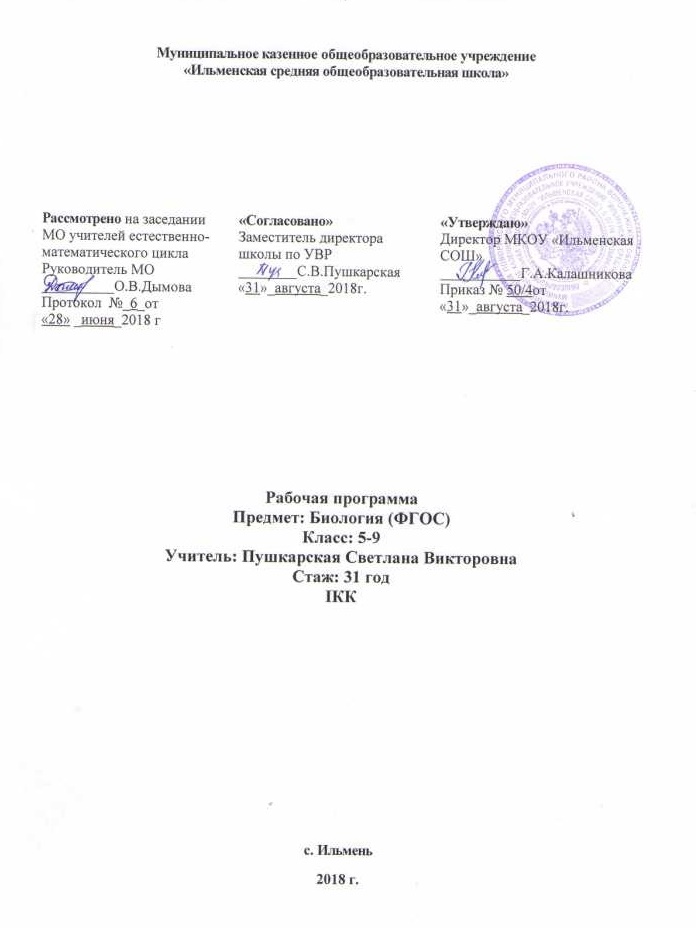 Рабочая программа по биологии для основного общего образования составлена на основе  нормативных документов:Федеральный государственный образовательный стандарт основного общего образования от 17 декабря . № 1897 (в ред. Приказа Минобрнауки России от 31.12.2015 № 1577).Основная образовательная программа основного общего образования МКОУ «Ильменская СОШ». (ФГОС)Авторская программа по биологии основного общего образования 5- 9 класса авторы И.Н.Пономарёва, В.С. Кучменко, О.А.Корнилова, А.Г.Драгомилов, Т.С. Сухова.  Биология 5-9 классы:  М.: Вентана-Граф, 2014гПрограмма ориентирована на использование учебников:Биология. 5 класс. Учебник  И.Н. Пономаревой, И.В. Николаева, О.А. Корниловой, Москва. Издательский центр «Вентана-Граф», 2017. Биология. 6 класс: учебник для учащихся общеобразовательных учреждений / И.Н. Пономарёва, О.А. Корнилова, В.С. Кучменко; под ред. проф. Пономарёвой И.Н. – М.: Издательский центр «Вентана – Граф», 2017Биология. Животные: учебник для учащихся 7 класса общеобразовательных учреждений В.М.Константинов, В.Г.Бабенко, В.С.Кучменко / Под ред. И.Н.Пономаревой. - М.: Издательский центр «Вентана – Граф» 2017, -224с.Биология: 8 класс учебник для учащихся общеобразовательных организаций. А.Г.Драгомилов, Р.Д.Маш, М. Издательский центр «Вентана – Граф»,2017	Биология: 9 класс учебник для учащихся общеобразовательных организаций..И.Н.Пономарева, О.А.Корнилова, Н.М.Чернова М. Издательский центр «Вентана – Граф», 2017Планируемые результаты освоенияучебного предмета «Биология»Требования к результатам освоения учебного предмета «Биология» на уровне основного общего образования определяются ключевыми задачами общего образования, отражающими индивидуальные, общественные и государственные потребности, и включают личностные, метапредметные и предметные результаты освоения предмета.	Изучение биологии в основной школе даёт возможность достичь  следующих личностных результатов:воспитание российской гражданской идентичности: патриотизма, любви и уважения к Отечеству, чувства гордости за свою Родину; осознание своей этнической принадлежности; усвоение гуманистических и традиционных ценностей многонационального российского общества; воспитание чувства ответственности и долга перед Родиной;формирование ответственного отношения к обучению, готовности и способности обучающихся к саморазвитию и самообразованию на основе мотивации к обучению и познанию, осознанному выбору и построению дальнейшей индивидуальной траектории образования на базе ориентировки в мире профессий и профессиональных предпочтений, с учётом устойчивых познавательных интересов;знание основных принципов и правил отношения к живой природе, основ здорового образа жизни и здоровьесберегающих технологий;сформированность познавательных интересов и мотивов, направленных на изучение живой природы; интеллектуальных умений (доказывать, строить рассуждения, анализировать, делать выводы); эстетического отношения к живым объектам;формирование личностных представлений о ценности природы, осознание значимости и общности глобальных проблем человечества;формирование уважительного отношения к истории, культуре, национальным особенностям и образу жизни других народов; толерантности и миролюбия;освоение социальных норм и правил поведения, ролей и форм социальной жизни в группах и сообществах, включая взрослые и социальные сообщества; участие в школьной самоуправлении и общественной жизни в пределах возрастных компетенций с учётом региональных, этнокультурных, социальных и экономических особенностей;развитие сознания и компетентности в решении моральных проблем на основе личностного выбора; формирование нравственных чувств и нравственного поведения, осознанного и ответственного отношения к собственным поступкам;формирование коммуникативной компетентности в общении и сотрудничестве со сверстниками, старшими и младшими в процессе образовательной, общественно полезной, учебно-исследовательской, творческой и других видов деятельности;формирование понимания ценности здорового и безопасного образа жизни; усвоение правил индивидуального и коллективного безопасного поведения в чрезвычайных ситуациях, угрожающих жизни и здоровью людей, правил поведения на транспорте и на дорогах; формирование экологической культуры на основе признания ценности жизни во всех её проявлениях и необходимости ответственного, бережного отношения к окружающей среде;осознание значения семьи в жизни человека и общества; принятие ценности семейной жизни; уважительное и заботливое отношение к членам своей семьи;развитие эстетического сознания через освоение художественного наследия народов России и мира, творческой деятельности эстетического характера.Метапредметными результатами освоения основной образовательной программы основного общего образования являются:умение самостоятельно определять цели своего обучения, ставить и формулировать для себя новые задачи в учёбе и познавательной деятельности, развивать мотивы и интересы своей познавательной деятельности;овладение составляющими исследовательской и проектной деятельности, включая умения видеть проблему, ставить вопросы, выдвигать гипотезы, давать определения понятиям, классифицировать, наблюдать, проводить эксперименты, делать выводы и заключения, структурировать материал, объяснять, доказывать, защищать свои идеи;умение работать с разными источниками биологической информации: находить биологическую информацию в различных источниках (тексте учебника, научно- популярной литературе, биологических словарях и справочниках), анализировать и оценивать информацию;умение самостоятельно планировать пути достижения целей, в том числе наиболее эффективные способы решения учебных и познавательных задач;умение соотносить свои действия с планируемыми результатами, осуществлять контроль своей деятельности в процессе достижения результата, определять способы действий в рамках предложенных условий и требований, корректировать свои действия в соответствии с изменяющейся ситуацией;владение основами самоконтроля, самооценки, принятия решений и осуществления осознанного выбора в учебной и познавательной деятельности;способность выбирать целевые и смысловые установки в своих действиях и поступках по отношению к живой природе, здоровью своему и окружающих;умение создавать, применять и преобразовывать знаки и символы, модели и схемы для решения учебных и познавательных задач;умение осознанно использовать речевые средства для дискуссий и аргументации своей позиции: сравнивать разные точки зрения, аргументировать и отстаивать свою точку зрения;умение организовывать учебное сотрудничество и совместную деятельность с учителем и сверстниками, работать индивидуально и в группе: находить общее решение и разрешать конфликты на основе согласования позиций и учёта интересов, формулировать, аргументировать и отстаивать свое мнение;фомирование и развитие компетентности в области использования информационно – коммуникационных технологий (ИКТ - компетенции).Предметными результатами освоения биологии в основной школе являются:усвоение системы научных знаний о живой природе и закономерностях её развития, для формирования современных представлений о естественнонаучной картине мира;формирование первоначальных систематизированных представлений о биологических объектах, процессах, явлениях, закономерностях, об основных биологических теориях, об экосистемной организации жизни, о взаимосвязи живого и неживого в биосфере, о наследственности и изменчивости: овладение понятийным аппаратом биологии;приобретение опыта использования методов биологической науки и проведения несложных биологических экспериментов для изучения живых организмов и человека, проведения экологического мониторинга в окружающей среде;формирование основ экологической грамотности: способности оценивать последствия деятельности человека в природе, влияние факторов риска на здоровье человека; умение выбирать целевые и смысловые установки в своих действиях и поступках по отношению к живой природе, здоровью своему и окружающих; осознание необходимости действий по сохранению биоразнообразия и природных местообитаний, видов растений и животных;объяснение роли биологии в практической деятельности людей, места и роли человека в природе, родства общности происхождения и эволюции растений и животных;овладение методами биологической науки; наблюдение и описание биологических объектов и процессов; постановка биологических экспериментов и объяснение их результатов;формирование представлений о значении биологических наук в решении локальных и глобальных, экологических проблем, необходимости рационального природопользования, защиты здоровья людей в условиях быстрого изменения экологического качества окружающей среды;освоение приёмов оказания первой помощи, рациональной организации труда и отдыха, выращивания и размножения культурных растений и домашних животных, ухода за ними.В результате изучения  биологии  в основной школе: Содержание учебного предмета«Биология»5 класс (35 часов)Тема 1. Биология – наука о живом мире (9 часов)Наука о живой природеЧеловек и природа. Живые организмы – важная часть природы. Зависимость жизни первобытных людей от природы. Охота и собирательство. Начало земледелия и скотоводства. Культурные растения и домашние животные. Наука о живой природе – биологияСвойства живогоОтличие живых тел от тел неживой природы. Признаки живого: обмен веществ, питание, дыхание, рост, развитие, размножение, раздражимость. Организм – единица живой природы. Органы организма, их функции. Согласованность работы органов, обеспечивающая жизнедеятельность организма как  единого целого.Методы изучения природыИспользование биологических методов для изучения любого живого объекта.Общие методы изучения природы: наблюдение, описание, измерение, эксперимент. Использование сравнения и моделирования в лабораторных условиях.Увеличительные приборыНеобходимость использования увеличительных приборов при изучении объектов живой природы. Увеличительные приборы: лупы ручная, штативная, микроскоп. Р.Гук, А.Левенгук. Части микроскопа. Микропрепарат. Правила работы с микроскопом.Лабораторная работа №1 «Изучение устройства увеличительных приборов и правил работы с ними».Строение клетки. ТканиКлеточное строение живых организмов. Клетка. Части клетки и их назначение. Понятие о ткани. Ткани животных и растений. Их функции.Лабораторная работа №2 «Приготовление микропрепарата кожицы чешуи лука (мякоти плода томата)».Химический состав клеткиХимические вещества клетки. Неорганические вещества клетки, их значение для клетки и организма. Органические вещества клетки, их значение для жизни организма и клетки.Процессы жизнедеятельности клеткиОсновные процессы, присущие живой клетке: дыхание, питание, обмен веществ, рост, развитие, размножение. Размножение клетки путём деления. Передача наследственного материала дочерним клеткам. Взаимосвязанная работа частей клетки, обусловливающая её жизнедеятельность как целостной живой системы – биосистемыВеликие естествоиспытателиВеликие учёные-естествоиспытатели: Аристотель, Теофраст, К. Линней, Ч. Дарвин, В.И. Вернадский, Н.И. Вавилов.ДемонстрацияОбнаружение воды в живых организмах;Обнаружение органических и неорганических веществ в живых организмах;Обнаружение белков, углеводов, жиров в  растительных организмах.Тема 2. Многообразие живых организмов (12 ч)Царства живой природыКлассификация живых организмов. Раздел биологии – систематика. Царства клеточных организмов: бактерий, грибов, растений и животных. Вирусы - неклеточная форма жизни: их строение, значение и меры профилактики вирусных заболеваний. Вид как наименьшая единица классификации.Бактерии: строение и жизнедеятельностьБактерии - примитивные одноклеточные организмы. Строение бактерий. Размножение бактерий делением клетки надвое. Бактерии как самая древняя группа организмов. Процессы жизнедеятельности бактерий.Понятие об автотрофах и гетеротрофах, прокариотах и эукариотах.Значение бактерий в природе и для человекаРоль бактерий в природе. Симбиоз клубеньковых бактерий с растениями. Фотосинтезирующие бактерии. Цианобактерии как поставщики кислорода в атмосферу. Бактерии, обладающие разными типами обмена веществ. Процесс брожения. Роль бактерий в природе и в жизни человека. Средства борьбы с болезнетворными бактериями.РастенияПредставление о флоре. Отличительное свойство растений. Хлорофилл. Значение фотосинтеза. Сравнение клеток растений и бактерий. Деление царства растений  на группы: водоросли, цветковые (покрытосеменные), голосеменные, мхи, плауны, хвощи, папоротники.Строение растений. Корень  и побег. Слоевище водорослей. Основные различия покрытосеменных и голосеменных растений. Роль цветковых растений в жизни человека.Лабораторная работа №3 «Изучение органов цветкового  растения».ЖивотныеПредставление о фауне. Особенности животных. Одноклеточные и многоклеточные организмы. Роль животных в природе и жизни человека. Зависимость от окружающей среды.Лабораторная работа №4 «Наблюдение за передвижением животных».ГрибыОбщая характеристика грибов. Многоклеточные и одноклеточные грибы. Наличие у грибов признаков растений и  животных. Строение  тела гриба. Грибница, образованная гифами. Питание грибов: сапротрофы, паразиты, симбионты и хищники. Размножение спорами. Симбиоз гриба и растения – грибокорень (микориза).Многообразие и значение грибовСтроение шляпочных грибов. Плесневые грибы, их использование в здравоохранении (антибиотик пенициллин). Одноклеточные грибы – дрожжи. Их использование в хлебопечении и пивоварении. Съедобные и ядовитые грибы. Правила сбора и употребления грибов в пищу. Паразитические грибы. Роль грибов в природе и в жизни  человека.ЛишайникиОбщая характеристика лишайников. Внешнее и внутреннее строение, питание размножение. Значение лишайников в природе и  жизни человека. Лишайники – показатели чистоты воздуха.Значение живых организмов в природе и жизни человекаЖивотные и растения, вредные для человека. Живые организмы, полезные для человека. Взаимосвязь полезных и вредных видов в природе. Значение биологического разнообразия в природе и жизни человека.Демонстрация. Гербарии различных групп растений.Тема 3. Жизнь организмов на планете Земля (7 ч)Среды жизни планеты ЗемляМногообразие условий обитания на  планете. Среды жизни организмов. Особенности водной, почвенной, наземно-воздушной и организменной сред. Примеры организмов – обитателей этих сред жизни.Экологические факторы средыУсловия, влияющие на жизнь организмов в природе – экологические факторы среды. Факторы неживой природы, факторы живой природы и антропогенные. Примеры экологических факторов.Приспособления организмов к жизни в природеВлияние среды на организмы. Приспособленность организмов к условиям своего обитания. Биологическая роль защитной окраски у животных, яркой окраски и аромата цветков, наличия соцветий у растений.Природные сообществаПотоки веществ между живой и неживой природой. Взаимодействие живых организмов между собой. Пищевая цепь. Растения – производители органических веществ; животные – потребители  органических веществ; грибы, бактерии – разлагатели. Понятие о круговороте веществ в природе. Понятие о природном сообществе. Примеры природных сообществ.Природные зоны РоссииПонятие природной зоны. Различные типы природных зон: влажный тропический лес, тайга, тундра, широколиственный лес, степь. Природные зоны России, их обитатели. Редкие и исчезающие виды природных зон, требующие охраны.Жизнь организмов на разных материкахПонятие о материке как части суши, окружённой морями и океанами. Многообразие живого мира нашей планеты. Открытие человеком новых видов организмов. Своеобразие и уникальность живого мира материков: Африки, Австралии, Южной Америки, Северной Америки, Евразии, Антарктиды.Жизнь организмов в морях и океанахУсловия жизни организмов в водной среде. Обитатели мелководий и средних глубин. Прикреплённые организмы. Жизнь организмов на больших глубинах. Приспособленность организмов к условиям обитания.Тема 4. Человек на планете Земля (7 ч)Как появился человек на ЗемлеКогда и где появился человек. Предки Человека разумного. Родственник человека современного типа – неандерталец. Орудия труда человека умелого. Образ жизни кроманьонца. Биологические особенности современного человека. Деятельность человека в природе в наши дни.Как человек изменял природуИзменение человеком окружающей среды. Необходимость знания законов развития живой природы. Мероприятия по охране природы.Важность охраны живого мира планетыВзаимосвязь процессов, происходящих в живой и неживой природе. Причины исчезновения многих видов животных и растений. Виды, находящиеся на грани исчезновения. Проявление современным человечеством  заботы о живом мире. Заповедники, Красная книга. Мероприятия по восстановлению численности редких видов и природных сообществ.Сохраним богатство живого мираЦенность разнообразия живого мира. Обязанности человека перед природой. Примеры участия школьников в деле охраны природы. Результаты бережного отношения к природе. Примеры увеличения численности отдельных видов. Расселение редких видов на новых территориях.Экскурсия. «Весенние явления в природе» или «Многообразие живого мира».Обсуждение заданий на лето.6-й класс (35 часов)Тема 1. Наука о растениях - ботаника (4 ч)Царства живой природы. Внешнее строение, органы растений. Вегетативные и генеративные органы. Места обитания растений. Семенные и споровые растения. Наука о растениях – ботаника. Жизненные формы растений. Связь жизненных форм со средой обитания. Клеточное строение растений. Строение, жизнедеятельность клетки. Растительные ткани и их особенности. Растение как целостный организм.Тема 2. Органы растений (9 ч)Семя как орган размножения растений. Строение семени Двудольных и Однодольных растений. Прорастание семян. Условия прорастания семян. Типы корневых систем. Строение корня. Рост корня, геотропизм. Видоизменения корней. Значение корней в природе. Побег как сложная система, строение побега. Строение почек. Развитие побега из почек. Внешнее и внутреннее строение листа. Видоизменения листьев. Значение листьев и листопада. Внешнее строение стебля. Типы стеблей. Внутреннее строение стебля. Функции стебля, видоизменения стебля. Цветок как видоизменённый побег. Строение и роль цветка в жизни растения. Соцветия, их разнообразие. Опыление как условие оплодотворения. Строение и разнообразие плодов. Значение и распространение плодов. Лабораторная работа № 1.«Строение семени фасоли».Лабораторная работа № 2. «Строение корня проростка».Лабораторная работа № 3. «Строение вегетативных и генеративных почек».Лабораторная работа № 4. «Внешнее строение корневища, клубня, луковицы».Тема 3. Основные процессы жизнедеятельности растений (7 ч)	Минеральное питание растений. Вода как необходимое условие почвенного питания. Функции корневых волосков. Удобрения и их роль в жизни растения. Растения как автотрофы. Фотосинтез: значение, условия. Дыхание растений. Обмен веществ как важнейший признак жизни. Размножение растений как необходимое свойство жизни. Типы размножения. Двойное оплодотворение у цветковых. Достижения С.Г. Навашина. Особенности вегетативного размножения, его роль в природе и использование человеком в хозяйственной деятельности. Зависимость процессов роста и развития растений от условий окружающей среды. Суточные и сезонные ритмы. Лабораторная работа № 5.«Черенкование комнатных растений».Демонстрация. Передвижение воды и минеральных веществ по стеблю.Тема 4. Многообразие и развитие растительного мира (11 ч)Систематика растений, происхождение названия растений. Классификация растений, вид как единица классификации. Водоросли, общая характеристика, разнообразие, значение в природе, использование человеком. Моховидные: характерные черты строения, размножение, значение в природе и в жизни человека. Характерные черты высших споровых растений. Чередование полового и бесполого размножения. Общая характеристика отделов Папоротниковидные, Плауновидные, Хвощевидные. Значение этих растений в природе и жизни человека. Общая характеристика Голосеменных растений, расселение их по Земле. Появление семени как свидетельство более высокого уровня развития голосеменных по сравнению со споровыми. Хвойные. Голосеменные на территории России, значение в природе и жизни человека. Особенности строения, размножения и развития Покрытосеменных растений, их более высокий уровень развития по сравнению с голосеменными. Приспособленность покрытосеменных к условиям окружающей среды, разнообразие жизненных форм покрытосеменных. Класс Двудольные и класс Однодольные. Охрана редких и исчезающих видов. Отличительные признаки растений семейств классов Двудольные и Однодольные. Значение в природе, использование человеком.    Понятие об эволюции живого мира, история развития растительного мира. Характерные черты приспособленности к наземному образу жизни. Н.И. Вавилов о результатах эволюции растений, направляемой человеком. История происхождения культурных растений, значение искусственного отбора и селекции. Расселение растений. Сорные растения, их значение. Центры происхождения культурных растений, история их расселения по земному шару. Лабораторная работа № 6.«Изучение внешнего строения моховидных растений».Тема 5. Природные сообщества (4 ч)Понятие о природном сообществе (биогеоценозе, экосистеме). В.Н. Сукачёв о структуре природного сообщества и функциональном участии живых организмов в нём. Роль растений в природных сообществах. Ярусное строение природного сообщества, условия обитания растений в биогеоценозе. Понятие о смене природных сообществ, причины внутренние и внешние. Естественные и культурные природные сообщества, их особенности и роль в биосфере. Необходимость мероприятий по охране природных сообществ.Экскурсия № 1.«Весенние явления в жизни экосистемы».Биология 7 класса (70 часов)Зоология - наука о животных. (6ч.)Зоология - наука о животных. Краткая история развития зоологии. Среды жизни и места обитания животных. Взаимосвязи животных в природе. Классификация животных. Основные систематические группы животных. Влияние человека на животных.Экскурсия  «Разнообразие животных в природе».Тема 2.Строение тела животных. (2ч)Клетка. Ткани, органы и системы органов.Тема 3. Подцарство Простейшие, или Одноклеточные (4ч).Общая характеристика подцарства Простейшие. Тип Саркодовые и жгутиконосцы. Класс Саркодовые. Класс Жгутиконосцы. Тип Инфузории. Значение простейших.Лабораторная работа № 1 "Строение и передвижение инфузории - туфельки"Тема 4. Подцарство Многоклеточные (2ч).Общая характеристика многоклеточных животных. Тип Кишечнополостные. Строение и жизнедеятельность. Разнообразие кишечнополостных.Тема 5.Типы Плоские черви, Круглые черви, Кольчатые черви. (5ч)Тип Плоские черви. Общая характеристика. Разнообразие плоских червей: сосальщики и цепни. Класс Сосальщики. Тип Круглые черви. Класс Нематоды. Общая характеристика. Тип Кольчатые черви. Общая характеристика. Класс Многощетинковые черви. Класс Малощетинковые черви.Лабораторная работа №2 "Внешнее строение дождевого червя, передвижение, раздражимость".Лабораторная работа №3 «Внутреннее строение дождевого червя».Тема 6.Тип Моллюски (4ч).Общая характеристика. Класс Брюхоногие моллюски. Класс Двустворчатые моллюски. Класс Головоногие моллюски. Лабораторная работа №4 "Внешнее строение раковин пресноводных и морских моллюсков".Тема 7.Тип Членистоногие. (7ч)Общая характеристика типа Членистоногие. Класс Ракообразные. Класс Паукообразные. Класс Насекомые. Типы развития насекомых. Общественные насекомые: пчелы и муравьи. Полезные насекомые. Охрана насекомых. Насекомые - вредители культурных растений и переносчики заболеваний человека. Лабораторная работа №5 "Внешнее строение насекомого".Тема 8.Тип Хордовые. Бесчерепные. Надкласс Рыбы. (6 ч.)Хордовые - примитивные формы. Надкласс Рыбы. Общая характеристика. Внешнее строение. Внутреннее строение рыб. Особенности размножения рыб. Основные систематические группы рыб. Промысловые рыбы. Их использование и охрана.Лабораторная работа №6 "Внешнее строение и особенности передвижения рыбы".Лабораторная работа №7 «Внутреннее строение рыбы».Тема 9. Класс Земноводные, или Амфибии. (4ч)Среда обитания и строение тела земноводных. Общая характеристика. Строение и деятельность внутренних органов земноводных. Годовой жизненный цикл и происхождение земноводных. Разнообразие и значение земноводных. Тема 10. Класс Пресмыкающиеся, или Рептилии. (4ч)Внешнее строение и скелет пресмыкающихся. Общая характеристика. Внутреннее строение и жизнедеятельность пресмыкающихся. Разнообразие пресмыкающихся. Значение пресмыкающихся, их происхождение.Тема 11. Класс Птицы. (9ч)Общая характеристика класса. Опорно-двигательная система птиц. Внутреннее строение птиц. Размножение и развитие птиц. Годовой жизненный цикл и сезонные явления в жизни птиц, разнообразие птиц. Значение и охрана птиц. Происхождение птиц.Лабораторная работа №8 "Внешнее строение птицы. Строение перьев".     Лабораторная работа №9 "Строение скелета птицы".Экскурсия "Птицы леса (парка)".Тема 12. Класс Млекопитающие, или Звери. (10ч)Общая характеристика класса. Внешнее строение млекопитающих. Внутреннее строение млекопитающих. Размножение и развитие млекопитающих. Годовой жизненный цикл. Происхождение и разнообразие млекопитающих. Высшие, или плацентарные, звери: насекомоядные и рукокрылые, грызуны и зайцеобразные, хищные, ластоногие и китообразные, парнокопытные и непарнокопытные, хоботные, приматы. Экологические группы млекопитающих. Значение млекопитающих для человека. Лабораторная работа № 10 "Строение скелета млекопитающих".Экскурсия "Разнообразие млекопитающих".Тема 13. Развитие животного мира на Земле. (5ч)Доказательства эволюции животного мира. Учение Ч. Дарвина. Развитие животного мира на Земле. Современный мир живых организмов. Биосфера.Экскурсия "Жизнь природного сообщества весной".Итоговый контроль и обсуждения заданий на лето (2ч.)8-й класс 70 ч «Биология. Человек»	Введение (2 ч.)Человек – биосоциальное существо. Систематическое положение человека. Человек – животное (гетеротроф, питание с помощью рта, подвижность), позвоночное и млекопитающее.Тема 1. Общий обзор организма человека (5 ч.)Основные функции организма: питание, дыхание, выделение, движение, размножение, раздражимость, барьерная. Система органов осуществляет одну основную функцию. Орган – звено в выполнении этой функции. Основные системы органов (пищеварительная, дыхательная, выделительная, опорно-двигательная, репродуктивная, органы чувств, нервная, кожа), их состав и взаимное расположение.Орган и ткань. Типы тканей: эпителиальная, мышечная, соединительная, нервная, репродуктивная.Клетка и ее строение. Основные органеллы клетки и их функции. Тканевая жидкость – среда клеток организма.Лабораторная работа№1 «Действие каталазы на пероксид водорода».Лабораторная работа №2 «Клетки и ткани под микроскопом».Тема 2. Опорно-двигательная система (8 ч.)Опора, движение и защита. Состав и строение опорно-двигательного аппарата. Важнейшие отделы скелета человека. Функции скелета. Рост скелета. Типы соединения костей. Суставы. Хрящевая ткань суставов. Влияние  окружающей среды  и образа жизни на  образование и развитие скелета. Переломы и вывихи.Мышцы, их функции. Основные группы мышц тела человека. Статическая и динамическая нагрузки мышц. Влияние ритма и нагрузки на работу мышц. Утомление при мышечной работе, роль активного отдыха. Сухожилия.  Растяжение связок.Первая помощь при ушибах, растяжениях связок, переломах и вывихах. Значение физического воспитания и труда для формирования скелета и развития мышц. Предупреждение искривления позвоночника и развития плоскостопия.Кровоснабжение мышц и костей. Роль нервной системы в управлении движением.Лабораторная работа №3 «Строение костной ткани»Лабораторная работа №4 «Состав костей».Практическая работа «Функции плечевого пояса»Практическая работа «Проверяем правильность осанки»Практическая работа «Есть ли у вас плоскостопие?»Практическая работа «Гибок ли ваш позвоночник?»Тема 3. Кровь кровообращение (9 ч.)Кровь и кровеносная система. Кровь – соединительная ткань. Форменные элементы крови: эритроциты, лейкоциты, тромбоциты. Плазма. Функции крови: транспортная, газообменная, защитная, поддержание постоянной температуры тела, информационная. Группы  крови: АВО; резус-фактор. Переливание крови. Постоянство состава крови. Болезни крови. Анализ крови и диагностика заболеваний. Свертывание крови. Воспалительная реакция.Строение и функции кровеносной системы. Сердце и его главная функция.  Влияние интенсивности работы организма и внешних воздействий на работу сердца. Сосуды: артерии и вены. Капилляры. Артериальная и венозная кровь. Большой и малый круги кровообращения. Поглощение кислорода и выделение углекислого газа венозной кровью в легких.  Всасывание питательных веществ и поглощение кислорода тканями организма из артериальной крови. Проникновение крови из артериального русла в венозное через полупроницаемые стенки капилляров. Предупреждение сердечно-сосудистых заболеваний. Первая помощь при кровотечениях. Лимфа и ее свойства. Лимфатическая система. Тканевая жидкость.Лабораторная  работа №5 «Сравнение крови человека с кровью лягушки».Практическая работа «Кислородное голодание».Практическая работа «Пульс и движение крови»Практическая работа «Определение скорости кровотока в сосудах ногтевого ложа болбшого пальца руки»Практическая работа «Функциональная сердечно-сосудистая проба»Тема 4. Дыхательная система (5 ч.)Биологическое значение дыхания. Воздухоносные пути и легкие, их строение и функции. Механизм вдоха и выдоха, роль диафрагмы, межреберной мускулатуры и грудной клетки в этом процессе. Жизненная емкость легких. Роль нервной и эндокринной систем в регуляции дыхания. Защита органов дыхания. Механизм газообмена в легких. Перенос кислорода и углекислого газа кровью. Клеточное дыхание.Гигиена органов дыхания. Искусственное дыхание. Заболевания органов дыхания, их профилактика. Вредное влияние курения.Лабораторная работ№6 «Состав вдыхаемого и выдыхаемого воздуха».Лабораторная работа №7 «Дыхательные движения».Практическая работа «Измерение обхвата грудной клетки»Практическая работа «Определение  запыленности воздуха в зимнее время».Тема 5. Пищеварительная система (7 ч.)Строение и функции пищеварительной системы. Ротовая полость и первичная обработка пищи. Желудочно-кишечный тракт и пищеварение. Биологический смысл переваривания пищи. Всасывание питательных веществ в кровь. Внутриклеточное пищеварение. Окисление органических веществ и получение энергии в клетке. АТФ. Белки, жиры и углеводы пищи – источник элементарных «строительных блоков». Единство элементарных строительных блоков всего живого в биосфере.Рациональное питание. Состав пищи. Витамины. Энергетическая и пищевая ценность различных продуктов. Предупреждение глистных и желудочно-кишечных заболеваний, пищевых отравлений, первая доврачебная помощь при них.Лабораторная работа №8 «Действие ферментов слюны на крахмал».Лабораторная работа №9 «Действие ферментов желудочного сока на белки».Практическая работа «Местоположение слюнных желёз».Тема 6. Обмен веществ и энергии  (3 ч.)Обмен веществ на уровне организма и клеток. Пластический и энергетический обмен и их взаимосвязь. Преобразование глюкозы, аминокислот и жиров в организме.Тема 7. Мочевыделительная система (2 ч.)Удаление твердых, жидких и газообразных веществ из организма (кишечник, выделительная система, кожа, легкие). Биологическое значение выделения продуктов обмена веществ.Роль крови в выведении конечных продуктов обмена веществ из клеток. Органы мочевыделительной системы, их функции, профилактика заболеваний больших полушарий.Тема 8. Кожа (4 ч.)Барьерная функция организма. Роль кожи в ее обеспечении. Строение и функции кожи. Роль кожи в терморегуляции. Гигиена кожи, гигиенические требования к одежде и обуви. Профилактика и первая помощь при ожогах и обморожении.Тема 9. Эндокринная система (2 ч.)Железы внутренней секреции. Понятие о гормонах и путях их транспортировки к клеткам и тканям. Механизм воздействия гормонов. Специфическая реакция клеток и тканей организма на воздействие гормонов. Роль нервной системы в регуляции желез внутренней секреции.Гипофиз и его роль в поддержании целостной работы организма. Щитовидная, паращитовидная и поджелудочная железа, их роль в поддержании целостной работы организма. Заболевания, вызванные нарушением функций щитовидной и поджелудочной железы. Условия возникновения сахарного диабета. Надпочечники, их  роль в поддержании целостной работы организма. Внутрисекреторная функция половых желез. Вторичные половые признаки.Тема 10. Нервная система (5 ч.)Значение нервной системы в регуляции и согласованности функций организма. Понятие о рефлексе. Центральная и периферическая нервная система и их роль. Строение и функции спинного мозга и отделов головного мозга. Рефлекторная дуга. Роль вегетативной нервной системы в регуляции работы внутренних органов. Кора больших полушарий.Практическая работа «Действие прямых и обратных связей».Практическая работа «Штриховое раздражение кожи».Практическая работа «Изучение функций отделов головного мозга».Тема 11. Органы чувств. Анализаторы (5 ч.).Понятие об анализаторах. Зрительный анализатор, его функционирование и значение. Ведущее значение зрения в получении информации об окружающей среде. Строение глаза и зрение. Основные нарушения и заболевания глаза. Слуховой анализатор, его функционирование и значение. Ухо и слух. Строение и функции уха. Болезни органов слуха. Обонятельный анализатор, его функционирование и значение. Строение и функции органов обоняния. Вкусовой анализатор. Язык и чувство вкуса. Органы равновесия, их расположение и значение. Осязание. Гигиена органов чувств.Практическая работа «Исследование реакции зрачка на освещенность».Практическая работа «Исследование принципа работы хрусталика».Практическая работа «Обнаружение «слепого пятна».Практическая работа «Оценка состояния  вестибулярного аппарата».Тема 12. Поведение и психика (7 ч.)Предмет психологии. Взаимосвязь анатомических, физиологических и психологических особенностей человека и его развития. Взаимосвязь биологических и социальных факторов развития. Темперамент и эмоции – проявление взаимосвязи психологического и физиологического в человеке.Темперамент. Основные типы темперамента как основа одной из типологий личности.Эмоции и эмоциональное состояние (настроение, аффект, стресс, депрессия). Тревожность как эмоциональное состояние и как характеристика личности. Позитивные и негативные стороны тревожности. Внешнее выражение эмоций.Способы выхода из отрицательных эмоциональных состояний. Аутотренинг.Мужской и женский тип поведения как проявление взаимосвязи биологического и социального в человеке.Нераскрытые возможности человека.Практическая работа «Перестройка динамического стереотипа: овладение навыком зеркального письма».Тема 13. Индивидуальное развитие организма (6 ч.)Воспроизведение и индивидуальное развитие. Биологический смысл размножения. Причины естественной смерти.Биологический смысл перекрестного размножения. Первичные половые признаки.Половая система, ее строение и функции. Оплодотворение. Индивидуальное развитие. Эмбриональное развитие человека. Развитие человека после рождения. Половые и возрастные особенности Влияние алкоголя, никотина и других факторов на потомство.Женщины и мужчины. Биологический смысл вторично-половых признаков и поведения.Здоровье: «постоянство внутренней среды есть условие свободной и независимой жизни». Принцип слабого звена. Причины возникновения болезней – нарушение внутренней среды на уровне целого организма, органа, клетки. ВИЧ-инфекция и ее профилактика.Нарушение постоянства внутренней среды человека как следствие химического, бактериального и вирусного отравления, радиоактивного загрязнения. Профилактика и первая помощь при тепловом и солнечном ударах, электрошоке. Аллергические и онкологические заболевания человека. Вредное влияние курения, алкоголя и употребления наркотиков. Общественная роль здорового образа жизни.Высшая нервная деятельность. Учение о высшей нервной деятельности И.М. Сеченова и И.П. Павлова. Безусловные и условные рефлексы и их значение. Биологическое значение образования и торможения условных рефлексов.Особенности высшей нервной деятельности человека. Сознание как функция мозга. Мышление. Возникновение и развитие речи. Память и ее виды. Биологическое и социальное в поведении человека. Гигиена умственного труда.Познание окружающего мира. Ощущения. Анализ восприятий.Ритмы жизни. Бодрствование и сон, функции сна. Гигиена сна. Режим дня и здоровый образ жизни.9-й класс (68ч.) «Биология. Основы общей биологии»Введение в основы общей биологии (3 ч)Биология – наука о живом мире.Разнообразие и общие свойства живых организмов. Признаки живого: клеточное строение, обмен веществ и превращение энергии, раздражимость, гомеостаз, рост, развитие, воспроизведение, движение, адаптация.Многообразие форм жизни, их роль в природе. Уровни организации живой природы.Тема 1. Основы учения о клетке  (11 ч.).Клеточная теория. Строение клеток прокариот и эукариот, клеток растений, грибов и животных (рисунки). Основные функции клеточных органелл. Взаимодействие ядра и цитоплазмы в клетке.Химический состав живых организмов. Неорганические (вода, минеральные соли) и органические вещества (белки, нуклеиновые кислоты, углеводы, липиды: жиры и масла) и их основные функции в организме.Биосинтез белка как регулируемый процесс. Программное обеспечение: роль генов. Ферменты и их регуляторная функция (белки в роли ферментов запускают биосинтез белка).Биосинтез углеводов на примере фотосинтеза. Поступление энергии в клетку из внешнего источника (энергия солнца) и синтез первичных органических соединений из неорганических веществ. Фиксация энергии солнечного излучения в форме химических связей. Автотрофы и гетеротрофы. Хемосинтез. Обмен веществ в клетке. Мембрана – универсальный строительный материал клеточных органелл. Поступление веществ в клетку. Фагоцитоз и пиноцитоз.Цикл деления и развития клетки. Митоз и мейоз. Роль генов и хромосом в передаче наследственных признаков в ряду клеточных поколений и поколений организмов.Лабораторная  работа №1:«Сравнение растительной и животной клеток».Тема 2.  Размножение и индивидуальное развитие организмов (онтогенез) (7).Размножение. Половое и бесполое размножение и их биологический смысл. Образование половых клеток. Оплодотворение. Зигота – оплодотворенная яйцеклетка.Онтогенез – индивидуальное развитие организма. Закон зародышевого сходства К. Бэра. Эмбриональное и постэмбриональное развитие. Жизненные циклы: личинка и взрослый организм, метаморфоз, смена поколений. Достоинства и недостатки разных типов жизненных циклов.Типичный онтогенез многоклеточного организма. Важнейшие стадии онтогенеза. Биологический смысл дробления и эквипотенциального деления клеток. Избыточная генетическая информация каждой клетки – предпосылка регуляции ее функций в процессе развития организма: возможность регенерации, изменение функций клетки в процессе ее дифференциации.Вегетативное размножение.Лабораторная  работа №2: «Рассмотрение микропрепаратов делящихся клеток».Тема 3. Основы учения о наследственности и изменчивости (12 ч)Наследственность и изменчивость – свойства организмов. Генетика – наука о закономерностях наследственности и изменчивости. Законы наследования признаков И.-Г. Менделя. Правило доминирования и исключения из него. Правило независимого расщепления признаков. Принцип чистоты гамет.  Генотип и фенотип.  Взаимодействие генов.Генетическое определение пола и связь генов с хромосомами. Сцепленное наследование. Цитологические основы наследственности. Закон линейного расположения генов в хромосоме: сцепленное наследование и кроссинговер.Примеры изменчивости. Норма реакции: наследственная и ненаследственная изменчивость. Генотип и фенотип. Мутации. Главное обобщение классической генетики: наследуются не признаки, а нормы реагирования. Регуляторная природа реализации наследственной информации в ходе онтогенеза.Наследование признаков у человека. Наследственные болезни, их причины и предупреждение.Определение пола. Наследование признаков, сцепленных с полом. Значение генетики в медицине и здравоохранении.Закономерности изменчивости. Виды изменчивости: наследственная и ненаследственная. Генотипическая (комбинативная и мутационная) изменчивость. Модификационная изменчивость. Онтогенетическая изменчивость. Причины изменчивости. Опасности загрязнения природной среды мутагенами. Использование мутаций для выведения новых форм растений. Генетически модифицированные организмы, их значение.Понятие о генофонде. Понятие о генетическом биоразнообразии в природе и хозяйстве.Лабораторная работа №3: «Выявление наследственных и ненаследственных признаков у растений разных видов».Лабораторная работа №4 «Изучение изменчивости у организмов».Тема 4. Основы селекции растений, животных и микроорганизмов (5 ч)Генетические основы селекции организмов. Задачи и методы селекции. Учение Н.И.Вавилова о центрах многообразия и происхождения культурных растений.Достижения селекции растений. Особенности методов селекции животных. Достижения селекции животных. Особенности региональной флоры и фауны.Основные направления селекции микроорганизмов. Клеточная инженерия и её роль в микробиологической промышленности. Понятие о биотехнологии.Тема 5. Происхождение жизни и развитие органического мира (5 ч)Происхождение жизни на Земле. Клеточная форма организации жизни. Происхождение эукариот. Возникновение многоклеточных. Скелетная революция.  Выход многоклеточных на сушу. Наземные позвоночные – как сообщество сборщиков урожая. Человек – плоть от плоти наземных позвоночных. Экологическая роль человека в биосфере – суперпотребитель всевозможных ресурсов, включая минеральные.Представления о возникновении жизни на Земле в истории естествознания.Теория А.И. Опарина и современная теория возникновения жизни на Земле.Появление первичных живых организмов. Зарождение обмена веществ. Возникновение матричной основы передачи наследственности. Предполагаемаягетеротрофность первичных организмов. Раннее возникновение фотосинтеза и биологического круговорота веществ. Автотрофы, гетеротрофы, симбиотрофы.Эволюция прокариот и эукариот. Влияние живых организмов на состав атмосферы, осадочных пород; участие в формировании первичных почв. Возникновение биосферы.Этапы развития жизни на Земле. Основные приспособительные черты наземных растений. Эволюция наземных растений. Освоение суши животными. Основные черты приспособленности животных к наземному образу жизни.Появление человека. Влияние человеческой деятельности на природу Земли.Тема 6. Учение об эволюции ( 8 ч )Основные положения теории Ч.Дарвина об эволюции органического мира. Искусственный отбор и его роль в создании новых форм. Изменчивость организмов в природных условиях. Движущие силы эволюции: наследственность, изменчивость, борьба за существование, естественный  и искусственный отбор. Приспособленность как результат естественного отбора. Относительный характер приспособленности. Многообразие видов – результат эволюции.Современные представления об эволюции органического мира, основанные на популяционном принципе. Вид, его критерии. Популяционная структура вида. Популяция как форма существования вида и единица эволюции. Элементарный материал и факторы эволюции.Процессы видообразования. Понятие о микроэволюции и макроэволюции. Биологический прогресс и биологический регресс. Основные направления эволюции: ароморфоз, идиоадаптация, дегенерация. Основные закономерности эволюции.Влияние деятельности человека на микроэволюционные процессы в популяциях. Проблемы исчезновения и сохранения редких видов. Ценность биологического разнообразия в устойчивом развитии природы.Движущие силы и результаты эволюции. Формирование приспособлений к среде обитания. Относительный характер приспособленности.Система органического мира. Свидетельства об эволюции из области систематики,Лабораторная работа №5 «Приспособленность организмов к среде обитания».Тема 7. Происхождение человека (антропогенез) (5 ч).Место человека в системе органического мира. Человек как вид, его сходство с животными и отличие от них.Доказательства эволюционного происхождения человека от животных. Морфологические и физиологические отличительные особенности человека. Речь как средство общения у людей. Биосоциальная сущность человека. Взаимосвязь социальных и природных факторов в эволюции человека. Социальная и природная среда, адаптация к ней человека.Человеческие расы, их родство и происхождение. Человек как единый биологический вид. Движущие силы и этапы  эволюции человека: древнейшие, древние и современные люди,Основные этапы происхождения человека: австралопитеки, архантропы, палеантропы, неантропы. Выход человекообразных обезьян в открытый ландшафт. Пространственная экстраполяция – источник разума и орудийной деятельности. Полуденный хищник. От стада к коллективу. Речь и вторая сигнальная система как средство управления коллективом. Освоение огня. Большой коллектив и охота на крупных млекопитающих. Возникновение искусства и религии.Тема 8. Основы экологии (12 ч)Экология – наука о взаимосвязях организмов с окружающей средой. Среда – источник веществ, энергии и информации.Экологические факторы среды: абиотические, биотические и антропогенные. Основы закономерности действия факторов среды на организмы.Взаимоотношения организмов и их адаптации к абиотическим (свет, температура, влажность, субстрат), биотическим (конкуренция, хищничество и паразитизм, мутуализм, комменсализм, нейтрализм) и антропогенным факторам среды. Роль внешних и внутренних факторов в  регуляции проявления индивидуальных адаптаций: сезонные наряды, линька, сезонный цикл жизни, сезон  размножения. Особенности жизни в водной, наземно-воздушной, почвенной средах. Организм как среда обитания. Понятие об экологической нише и жизненной форме.Современный экологический кризис и активный ответ биосферы. Проблемы загрязнения, исчерпания ресурсов и разорения земель, вымирания ключевых звеньев биосферного круговорота, перенаселения, голода.Как предотвратить дальнейшее развитие экологического кризиса. Два пути человечества (самоограничение или поиски путей устойчивого развития). Необходимость объединения усилий всего человечества в решении проблем экологического кризиса.Роль биологии в жизни людей. Осознание исключительной роли жизни на Земле в создании и поддержании благоприятных условий жизни человечества. Роль экологических и биосферных знаний в установлении пределов безопасной активности людей. Роль медицины, сельского и лесного хозяйства, биотехнологии в решении проблем, стоящих перед человечеством.Лабораторная работа №6 «Оценка качества окружающей среды».Экскурсия «Изучение и описание экосистемы своей местности».Тематическое  планирование5 класс6 класс7 класс8 класс9 классВыпускник научитсяВыпускник получит возможность научитьсяЖивые организмыЖивые организмы• выделять существенные признаки биологических объектов (клеток и организмов растений, животных, грибов, бактерий) и процессов, характерных для живых организмов; • аргументировать, приводить доказательства родства различных таксонов растений, животных, грибов и бактерий; • аргументировать, приводить доказательства различий растений, животных, грибов и бактерий; •осуществлять классификацию биологических объектов (растений, животных, бактерий, грибов) на основе определения их принадлежности к определенной систематической группе;  • раскрывать роль биологии в практической деятельности людей; роль различных организмов в жизни человека; • объяснять общность происхождения и эволюции систематических групп растений и животных на примерах сопоставления биологических объектов; • выявлять примеры и раскрывать сущность приспособленности организмов к среде обитания; • различать по внешнему виду, схемам и описаниям реальные биологические объекты или их изображения, выявлять отличительные признаки биологических объектов; • сравнивать биологические объекты (растения, животные, бактерии, грибы), процессы жизнедеятельности; делать выводы и умозаключения на основе сравнения; • устанавливать взаимосвязи между особенностями строения и функциями клеток и тканей, органов и систем органов; • использовать методы биологической науки: наблюдать и описывать биологические объекты и процессы; ставить биологические эксперименты и объяснять их результаты; • знать и аргументировать основные правила поведения в природе; • анализировать и оценивать последствия деятельности человека в природе; •описывать и использовать приемы выращивания и размножения культурных растений и домашних животных, ухода за ними; •знать и соблюдать правила работы в кабинете биологии. •находить информацию о растениях, животных грибах и бактериях в научно-популярной литературе, биологических словарях, справочниках, Интернет ресурсе, анализировать и оценивать ее, переводить из одной формы в другую; • основам исследовательской и проектной деятельности по изучению организмов различных царств живой природы, включая умения формулировать задачи, представлять работу на защиту и защищать ее. • использовать приемы оказания первой помощи при отравлении ядовитыми грибами, ядовитыми растениями, укусах животных; работы с определителями растений; размножения и выращивания культурных растений, уходом за домашними животными; • ориентироваться в системе моральных норм и ценностей по отношению к объектам живой природы (признание высокой ценности жизни во всех ее проявлениях, экологическое сознание, эмоционально-ценностное отношение к объектам живой природы); • осознанно использовать знания основных правил поведения в природе; выбирать целевые и смысловые установки в своих действиях и поступках по отношению к живой природе; • создавать собственные письменные и устные сообщения о растениях, животных, бактерия и грибах на основе нескольких источников информации, сопровождать выступление презентацией, учитывая особенности аудитории сверстников; • работать в группе сверстников при решении познавательных задач связанных с изучением особенностей строения и жизнедеятельности растений, животных, грибов и бактерий, планировать совместную деятельность, учитывать мнение окружающих и адекватно оценивать собственный вклад в деятельность группы. Человек и его здоровьеЧеловек и его здоровье•выделять существенные признаки биологических объектов (животных клеток и тканей, органов и систем органов человека) и процессов жизнедеятельности, характерных для организма человека; • аргументировать, приводить доказательства взаимосвязи человека и окружающей среды, родства человека с животными; • аргументировать, приводить доказательства отличий человека от животных; • аргументировать, приводить доказательства необходимости соблюдения мер профилактики заболеваний, травматизма, стрессов, вредных привычек, нарушения осанки, зрения, слуха, инфекционных и простудных заболеваний; •объяснять эволюцию вида Человек разумный на примерах сопоставления биологических объектов и других материальных артефактов; • выявлять примеры и пояснять проявление наследственных заболеваний у человека, сущность процессов наследственности и изменчивости, присущей человеку; • различать по внешнему виду, схемам и описаниям реальные биологические объекты (клетки, ткани органы, системы органов) или их изображения, выявлять отличительные признаки биологических объектов; • сравнивать биологические объекты (клетки, ткани, органы, системы органов), процессы жизнедеятельности (питание, дыхание, обмен веществ, выделение и др.); делать выводы и умозаключения на основе сравнения; •устанавливать взаимосвязи между особенностями строения и функциями клеток и тканей, органов и систем органов; • использовать методы биологической науки: наблюдать и описывать биологические объекты и процессы; проводить исследования с организмом человека и объяснять их результаты; •знать и аргументировать основные принципы здорового образа жизни, рациональной организации труда и отдыха; •анализировать и оценивать влияние факторов риска на здоровье человека; • описывать и использовать приемы оказания первой помощи; •знать и соблюдать правила работы в кабинете биологии. • объяснять необходимость применения тех или иных приемов при оказании первой доврачебной помощи при отравлениях, ожогах, обморожениях, травмах, спасении утопающего, кровотечениях; •находить информацию о строении и жизнедеятельности человека в научно-популярной литературе, биологических словарях, справочниках, Интернет-ресурсе, анализировать и оценивать ее, переводить из одной формы в другую; • ориентироваться в системе моральных норм и ценностей по отношению к собственному здоровью и здоровью других людей; • находить в учебной, научно-популярной литературе, Интернет- ресурсах информацию об организме человека, оформлять ее в виде устных сообщений и докладов; • анализировать и оценивать целевые и смысловые установки в своих действиях и поступках по отношению к здоровью своему и окружающих; последствия влияния факторов риска на здоровье человека. • создавать собственные письменные и устные сообщения об организме человека и его жизнедеятельности на основе нескольких источников информации, сопровождать выступление презентацией, учитывая особенности аудитории сверстников; • работать в группе сверстников при решении познавательных задач связанных с особенностями строения и жизнедеятельности организма человека, планировать совместную деятельность, учитывать мнение окружающих и адекватно оценивать собственный вклад в деятельность группы.Общие биологические закономерностиОбщие биологические закономерности•выделять существенные признаки биологических объектов (вида, экосистемы, биосферы) и процессов, характерных для сообществ живых организмов;  •аргументировать, приводить доказательства необходимости защиты окружающей среды; •аргументировать, приводить доказательства зависимости здоровья человека от состояния окружающей среды; •осуществлять классификацию биологических объектов на основе определения их принадлежности к определенной систематической группе; • раскрывать роль биологии в практической деятельности людей; роль биологических объектов в природе и жизни человека; значение биологического разнообразия для сохранения биосферы; •объяснять общность происхождения и эволюции организмов на основе сопоставления особенностей их строения и функционирования; • объяснять механизмы наследственности и изменчивости, возникновения приспособленности, процесс видообразования; • различать по внешнему виду, схемам и описаниям реальные биологические объекты или их изображения, выявляя отличительные признаки биологических объектов; •сравнивать биологические объекты, процессы; делать выводы и умозаключения на основе сравнения; • устанавливать взаимосвязи между особенностями строения и функциями органов и систем органов; •использовать методы биологической науки: наблюдать и описывать биологические объекты и процессы; ставить биологические эксперименты и объяснять их результаты; • знать и аргументировать основные правила поведения в природе; анализировать и оценивать последствия деятельности человека в природе; •описывать и использовать приемы выращивания и размножения культурных растений и домашних животных, ухода за ними в агроценозах; • находить в учебной, научно-популярной литературе, Интернет- ресурсах информацию о живой природе, оформлять ее в виде письменных сообщений, докладов, рефератов; • знать и соблюдать правила работы в кабинете биологии. •понимать экологические проблемы, возникающие в условиях нерационального природопользования, и пути решения этих проблем; •анализировать и оценивать целевые и смысловые установки в своих действиях и поступках по отношению к здоровью своему и окружающих, последствия влияния факторов риска на здоровье человека; • находить информацию по вопросам общей биологии в научно- популярной литературе, специализированных биологических словарях, справочниках, Интернет ресурсах, анализировать и оценивать ее, переводить из одной формы в другую; • ориентироваться в системе моральных норм и ценностей по отношению к объектам живой природы, собственному здоровью и здоровью других людей (признание высокой ценности жизни во всех ее проявлениях, экологическое сознание, эмоционально-ценностное отношение к объектам живой природы); • создавать собственные письменные и устные сообщения о современных проблемах в области биологии и охраны окружающей среды на основе нескольких источников информации, сопровождать выступление презентацией, учитывая особенности аудитории сверстников; • работать в группе сверстников при решении познавательных задач связанных с теоретическими и практическими проблемами в области молекулярной биологии, генетики, экологии, биотехнологии, медицины и охраны окружающей среды, планировать совместную деятельность, учитывать мнение окружающих и адекватно оценивать собственный вклад в деятельность группы.№п/пНазвание темыНазвание темыКол-во часов, отведенных на изучение темыИз них количество часов, отведенных на практическую часть и контрольИз них количество часов, отведенных на практическую часть и контроль№п/пНазвание темыНазвание темыКол-во часов, отведенных на изучение темыЛабораторныеработыКонтрольные работы11Биология – наука о живой природе92122Многообразие живых организмов122133Жизнь организмов на планете Земля.7144Человек на планете Земля71итого3544№п/пНазвание темыНазвание темыКол-во часов, отведенных на изучение темыКол-во часов, отведенных на изучение темыИз них количество часов, отведенных на практическую часть и контрольИз них количество часов, отведенных на практическую часть и контрольИз них количество часов, отведенных на практическую часть и контроль№п/пНазвание темыНазвание темыКол-во часов, отведенных на изучение темыКол-во часов, отведенных на изучение темыЛабораторные работыЛабораторные работыКонтрольные работы11Наука о растениях - ботаника. 41122Органы растений9441133Основные процессы жизнедеятельности растений7111144Многообразие и развитие растительного мира11111155Природные сообщества411Итого356655№п/пНазвание темыНазвание темыКол-во Часов, отведенных на изучение темыКол-во Часов, отведенных на изучение темыИз них количество часов, отведенных на практическую часть и контрольИз них количество часов, отведенных на практическую часть и контрольИз них количество часов, отведенных на практическую часть и контроль№п/пНазвание темыНазвание темыКол-во Часов, отведенных на изучение темыКол-во Часов, отведенных на изучение темыЛабораторныеработыЛабораторныеработыКонтрольные работы11Общие сведения о мире животных.622Строение тела животных233Подцарство Простейшие  или Одноклеточные41144Тип Кишечнополостные.255Типы Плоские черви, Круглые черви, Кольчатые черви52266Тип Моллюски41177Тип Членистоногие7111188Тип Хордовые: бесчерепные. Надкласс Рыбы62299Класс Земноводные, или Амфибии41010Класс Пресмыкающиеся, или Рептилии41111Класс Птицы922111212Класс Млекопитающие, или Звери1011111313Развитие животного мира на Земле5Резерв2Итого70101033№п/пНазвание темыНазвание темыКол-во часов, отведенных на изучение темыИз них количество часов, отведенных на практическую часть и контрольИз них количество часов, отведенных на практическую часть и контрольИз них количество часов, отведенных на практическую часть и контрольИз них количество часов, отведенных на практическую часть и контрольИз них количество часов, отведенных на практическую часть и контроль№п/пНазвание темыНазвание темыКол-во часов, отведенных на изучение темыЛабораторныеработыЛабораторныеработыПрактические работыПрактические работыКонтрольные работы11Введение. Общий обзор организма человека7222Опорно-двигательная система82441133Кровеносная система. Внутренняя среда организма91441144Дыхательная система52221155Пищеварительная система72111166Обмен веществ и энергии. 377Мочевыделительная система.288Кожа41199Эндокринная системы21010Нервная система53331111Органы чувств. Анализаторы.5444111212Поведение человека и высшая нервная деятельность.7111212Половая система. Индивидуальное развитие организма611Итого709191977№п/пНазвание темыНазвание темыКол-во часов, отведенных на изучение темыКол-во часов, отведенных на изучение темыИз них количество часов, отведенных на практическую часть и контрольИз них количество часов, отведенных на практическую часть и контрольИз них количество часов, отведенных на практическую часть и контроль№п/пНазвание темыНазвание темыКол-во часов, отведенных на изучение темыКол-во часов, отведенных на изучение темыЛабораторныеработыЛабораторныеработыКонтрольные работы11Введение в основы общей биологии322Основы учения о клетке  111133Размножение и индивидуальное развитие организмов (онтогенез)71144Основы учения о наследственности и изменчивости122255Основы селекции растений, животных и микроорганизмов566Происхождение жизни и развитие органического мира577Учение об эволюции81188Происхождение человека (антропогенез)599Основы экологии1211Итого6866